“Travels with Monique”Journey through Strasbourg, Munich & Berlin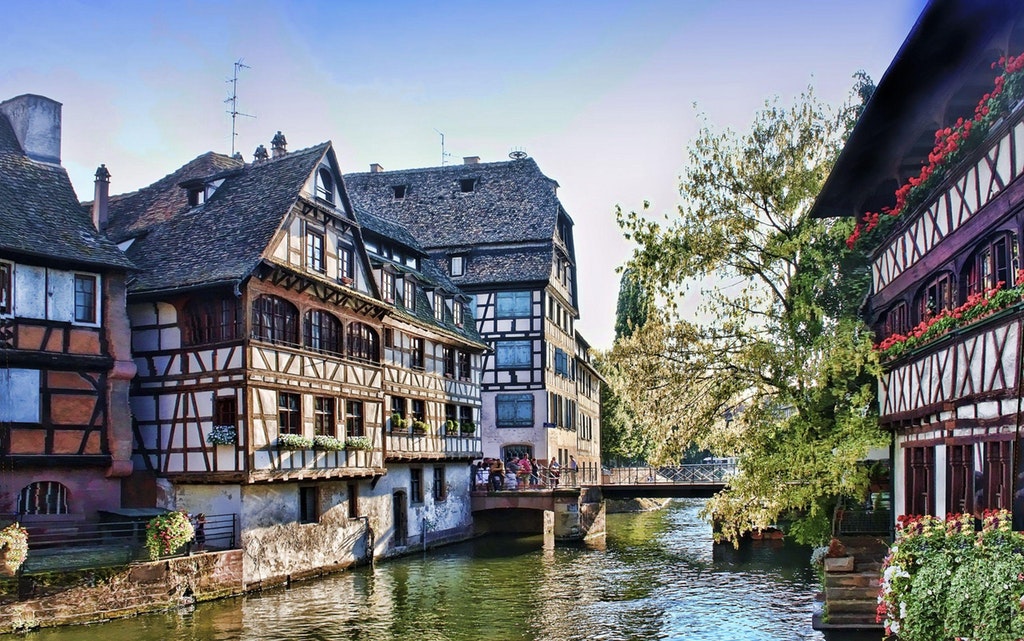 Armchair Travelogue with Monique & Phillip HookerSoldiers Grove Library             Thursday, May 10, 5 p.m.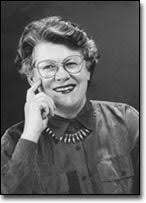 